Welcoming	Academic	Respectful	Dynamic	Ethical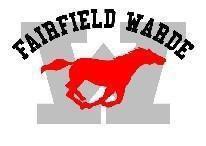 Friday, May 24Schedule: Day 4LOSS OF CREDIT Students who have lost credit in 2nd semester and yearlong courses must submit a letter requesting an appointment with the Appeals Board during the week of May 20th– May 24th.  The letter must be delivered personally to your Dean. The letter should state why you are appealing your loss of credit. Students that lose credit after May 24th will still have an opportunity to appeal. See your Dean with any questions.ATTENTION SENIORS- Your school Google account will be deactivated in early July. If you have files that you would like to keep you will need to move them to another Google account and then make a copy of them. If you have a lot of files use the Chrome App Drive Migrator to accomplish this. For directions go to:  bit.ly/FPSDriveFairfield Warde High SchoolSenior Prom Permission FormSaturday June 1, 2019 Trumbull Marriott 6:30 pm – 10:30 pmThe Fairfield Warde High School Senior Prom will be held on Saturday June 1st at the Trumbull Marriott.  The dance will run from 6:30 P.M until 10:30 P.M.    All students must arrive by 7pm and may not leave prior to 9:30pm.  Ticket are 70.00 please see Mrs. J and Mrs. SearlesSeniors - Cap & Gown Collection Price has gone up as of Friday May 3 for those who have yet to hand in payment. Please provide a check for $32.00 payable to FWHS for Senior Graduation cap & gown. The check should be handed in to homeroom teacher. All payments should have the student name and homeroom listed in the memo (ex. John Smith T-30). Homework HelpHomework Help started on November 8th. Similar to last year, Homework Help will be available every Monday, Wednesday, and Thursday, from 2:15-3:45, in the Academic Center in the Learning Commons. Last year, we had a steady population of “drop-ins” and “regulars”; therefore, please encourage students from all grades, and any subject, to attend. Please let us know of any questions or concerns (our emails are included below), and thank you in advance for your support!Liz Muller				Mark Drexel				John Whaleyemuller@fairfeldschools.org		jdrexel@fairfieldschools.org		jwhaley@fairfieldschools.orgSchool Counseling and Career Center NewsLOOKING FOR SCHOLARSHIPS?Periodic Updates from the College & Career Center   http://bit.ly/scholarshipsfwhsNaviance Student: Colleges       Scholarships & Money       Match & National Scholarship SearchSearch Platforms:                       www. bigfuture.collegeboard.org/scholarship-search                       www.fastweb.com                       www.studentscholarships.org                       www.finaid.orgComplete & submit the Fairfield Scholarship Foundation application in the springSee Ms. Lala in the College & Career Center (P-38)                                                   ATHLETICSINTRAMURALSYoga intramurals every Thursday from 2:30-3:30pm. Meet in the small gym. Complete fall schedule posted on the intramural board in the hallway across from girl’s locker room entrance.  HAPPY BIRTHDAY WISHES TO: 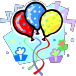 Sean LeeEarly Dismissal ScheduleMay 24, 2019Day 4Early Dismissal ScheduleMay 24, 2019Day 4TimesPeriod 1 (57)7:30 – 8:27B Block OnlyPeriod 2 (57)8:32 – 9:29B Block OnlyHR (7)9:34 – 9:41Period 3 (57)9:46 – 10:43B Block OnlyPeriod 4 (57)10:48 – 11:45B Block OnlySAT Test Dates 2018 – 2019 Date		Location	Regular Registration	Late Registration Online *   Late Registration Paper *Jun.   1                 FLHS                           May 3                                 May 22                               May  14Be sure to register early at www.sat.org/register .  Seats are assigned by College Board on a first-come, first-served basis.*Late fee required	                                                ACT Test Dates 2018 – 2019 Date		Location	Regular Registration Deadline 	Late Registration Deadline  *Jun.    8                 FWHS                               May  3                                                    May 20                       July  13                     -                                     Jun. 14                                                   Jun. 24     Fairfield Warde 2018-19 Athletic Events ScheduleFairfield Warde 2018-19 Athletic Events ScheduleFairfield Warde 2018-19 Athletic Events ScheduleFairfield Warde 2018-19 Athletic Events ScheduleFairfield Warde 2018-19 Athletic Events ScheduleFairfield Warde 2018-19 Athletic Events ScheduleFairfield Warde 2018-19 Athletic Events ScheduleDateSportOpponentH/A-FacilityTime/ResultBus
TimeNoteFri., 5/24 V Boys Tennis CIAC Tourney Through Rnd. of 16 Away - Hall HS
[Directions] 8:30 a.m. PU 6:45 RE 5:00 Fri., 5/24 Miscellaneous Events Dance Team Tryouts - Fairfield Warde Small Gym 5:00 p.m.-7pm Fri., 5/24 Miscellaneous Events Rugby Home - Tetreau/Davis Field
[Directions] 6:30 p.m. Fri., 5/24 V Baseball St. Joseph (Scrim.) Home - Fairfield Warde H.S.
[Directions] 3:15 p.m. Fri., 5/24 V Boys Tennis CIAC Tourney Through Rnd. of 16 Away - Hall HS
[Directions] 8:30 a.m. PU 6:45 RE 5:00 Fri., 5/24 V Girls Lacrosse Trumbull Away - Trumbull HS
[Directions] 4:00 p.m. PU 2:00 RE 5:00  Class L Girls Lacrosse Qualifying Round Fri., 5/24 V Girls Tennis Greenwich Away
[Directions] 2:30 p.m. PU 1:00 RE 4:00  Class L Qualifying Round Fri., 5/24 Miscellaneous Events Dance Team Tryouts - Fairfield Warde Small Gym 5:00 p.m.-7pm Fri., 5/24 Miscellaneous Events Rugby Home - Tetreau/Davis Field
[Directions] 6:30 p.m. 